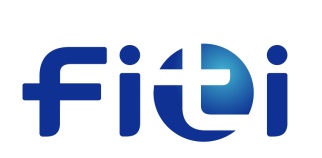 시험분석신청서시험분석신청서시험분석신청서시험분석신청서시험분석신청서시험분석신청서시험분석신청서시험분석신청서시험분석신청서시험분석신청서시험분석신청서시험분석신청서시험분석신청서시험분석신청서신 청 일 : 20   .   .  신 청 일 : 20   .   .  신 청 일 : 20   .   .  신 청 일 : 20   .   .  신 청 일 : 20   .   .  신 청 일 : 20   .   .  신 청 일 : 20   .   .  회 사 명결재결재담  당담  당담  당담  당담  당확  인회 사 명결재결재발 급 시요구명칭※ 성적서상의 의뢰자 기입※ 성적서상의 의뢰자 기입※ 성적서상의 의뢰자 기입※ 성적서상의 의뢰자 기입※ 성적서상의 의뢰자 기입※ 성적서상의 의뢰자 기입※ 성적서상의 의뢰자 기입※ 성적서상의 의뢰자 기입※ 성적서상의 의뢰자 기입※ 성적서상의 의뢰자 기입※ 성적서상의 의뢰자 기입※ 성적서상의 의뢰자 기입※ 성적서상의 의뢰자 기입※ 성적서상의 의뢰자 기입※ 성적서상의 의뢰자 기입※ 성적서상의 의뢰자 기입결재결재주    소사 업 자등록번호사 업 자등록번호 접  수  번  호 접  수  번  호 접  수  번  호 접  수  번  호 접  수  번  호 접  수  번  호 접  수  번  호 접  수  번  호신 청 자전 화전 화전 화팩 스팩 스팩 스           -    -            -    -            -    -            -    -            -    -            -    -            -    -            -    -  ㆍ품    명 :  ㆍ조성섬유 :  ㆍ품    명 :  ㆍ조성섬유 :  ㆍ품    명 :  ㆍ조성섬유 :  ㆍ품    명 :  ㆍ조성섬유 :  ㆍ품    명 :  ㆍ조성섬유 :  ㆍ품    명 :  ㆍ조성섬유 :  ㆍ품    명 :  ㆍ조성섬유 :  ㆍ품    명 :  ㆍ조성섬유 :  ㆍ품    명 :  ㆍ조성섬유 :  BUYER'S  NAME  ITEM          ORDER NO.    PO NO.       STYLE NO.     FIBER CONTENT COLOR NAME BUYER'S  NAME  ITEM          ORDER NO.    PO NO.       STYLE NO.     FIBER CONTENT COLOR NAME BUYER'S  NAME  ITEM          ORDER NO.    PO NO.       STYLE NO.     FIBER CONTENT COLOR NAME BUYER'S  NAME  ITEM          ORDER NO.    PO NO.       STYLE NO.     FIBER CONTENT COLOR NAME BUYER'S  NAME  ITEM          ORDER NO.    PO NO.       STYLE NO.     FIBER CONTENT COLOR NAME BUYER'S  NAME  ITEM          ORDER NO.    PO NO.       STYLE NO.     FIBER CONTENT COLOR NAME ㆍ품    명 :  ㆍ조성섬유 :  ㆍ품    명 :  ㆍ조성섬유 :  ㆍ품    명 :  ㆍ조성섬유 :  ㆍ품    명 :  ㆍ조성섬유 :  ㆍ품    명 :  ㆍ조성섬유 :  ㆍ품    명 :  ㆍ조성섬유 :  ㆍ품    명 :  ㆍ조성섬유 :  ㆍ품    명 :  ㆍ조성섬유 :  ㆍ품    명 :  ㆍ조성섬유 : ※ 처리기간의 일수계산은 신청일과 공휴일 제외함.※ 처리기간의 일수계산은 신청일과 공휴일 제외함.※ 처리기간의 일수계산은 신청일과 공휴일 제외함.※ 처리기간의 일수계산은 신청일과 공휴일 제외함.※ 처리기간의 일수계산은 신청일과 공휴일 제외함.※ 처리기간의 일수계산은 신청일과 공휴일 제외함.※ 처리기간의 일수계산은 신청일과 공휴일 제외함.※ 처리기간의 일수계산은 신청일과 공휴일 제외함.※ 처리기간의 일수계산은 신청일과 공휴일 제외함.※ 처리기간의 일수계산은 신청일과 공휴일 제외함.※ 처리기간의 일수계산은 신청일과 공휴일 제외함.※ 처리기간의 일수계산은 신청일과 공휴일 제외함.※ 처리기간의 일수계산은 신청일과 공휴일 제외함.※ 처리기간의 일수계산은 신청일과 공휴일 제외함.※ 처리기간의 일수계산은 신청일과 공휴일 제외함.※ 처리기간의 일수계산은 신청일과 공휴일 제외함.시료수항목수항목수항목수성 적 서발    급소요기간성 적 서발    급소요기간□ 보통(4일)□ 지급(2일)□ 즉시(1일)□ 보통(4일)□ 지급(2일)□ 즉시(1일)□ 보통(4일)□ 지급(2일)□ 즉시(1일)□ 보통(4일)□ 지급(2일)□ 즉시(1일)□ 보통(4일)□ 지급(2일)□ 즉시(1일)성적서구  분성적서구  분□ 국문□ 영문□ 일문□ 국문□ 영문□ 일문□ 국문□ 영문□ 일문□ 국문□ 영문□ 일문□ 국문□ 영문□ 일문용  도□ 품질관리용□ 납  품  용□ 기      타□ 품질관리용□ 납  품  용□ 기      타□ 품질관리용□ 납  품  용□ 기      타시 료번 호시  험  항  목시  험  항  목시  험  항  목시  험  항  목시  험  항  목시  험  항  목시  험  방  법시  험  방  법시  험  방  법시  험  방  법시  험  방  법수 수 료수 수 료수 수 료수 수 료시  험  규  격시  험  규  격시  험  규  격시  험  규  격시  험  규  격시  험  규  격시  험  규  격시  험  규  격시  험  규  격 국내 : □ KS 국내 : □ KS 국내 : □ KS 국내 : □ KS 국내 : □ KS 국내 : □ KS 국내 : □ KS 국내 : □ KS 국내 : □ KS 미주 : □ AATCC □ ASTM  미주 : □ AATCC □ ASTM  미주 : □ AATCC □ ASTM  미주 : □ AATCC □ ASTM  미주 : □ AATCC □ ASTM  미주 : □ AATCC □ ASTM  미주 : □ AATCC □ ASTM  미주 : □ AATCC □ ASTM  미주 : □ AATCC □ ASTM  유럽 : □ ISO □ BS □ DIN 유럽 : □ ISO □ BS □ DIN 유럽 : □ ISO □ BS □ DIN 유럽 : □ ISO □ BS □ DIN 유럽 : □ ISO □ BS □ DIN 유럽 : □ ISO □ BS □ DIN 유럽 : □ ISO □ BS □ DIN 유럽 : □ ISO □ BS □ DIN 유럽 : □ ISO □ BS □ DIN 일본 : □ JIS 일본 : □ JIS 일본 : □ JIS 일본 : □ JIS 일본 : □ JIS 일본 : □ JIS 일본 : □ JIS 일본 : □ JIS 일본 : □ JIS 기타규격 : 기타규격 : 기타규격 : 기타규격 : 기타규격 : 기타규격 : 기타규격 : 기타규격 : 기타규격 : 특이사항 : 특이사항 : 특이사항 : 특이사항 : 특이사항 : 특이사항 : 특이사항 : 특이사항 : 특이사항 :항 목 수 수 료항 목 수 수 료항 목 수 수 료항 목 수 수 료항 목 수 수 료항 목 수 수 료항 목 수 수 료기  본  료기  본  료기  본  료기  본  료기  본  료기  본  료기  본  료    ￦       ￦   부      본부      본부      본부      본부      본부      본부      본(    )부×2,000(    )부×2,000번 역 부 본번 역 부 본번 역 부 본번 역 부 본번 역 부 본번 역 부 본번 역 부 본(    )부×2,000(    )부×2,000시 험 시 편시 험 시 편시 험 시 편시 험 시 편시 험 시 편시 험 시 편시 험 시 편(    )개×3,000(    )개×3,000합     계합     계합     계합     계합     계합     계합     계                (VAT별도)                (VAT별도)※혼용율등 일부 시험 항목은 요청한 시험 결과에 따라 추가수수료가 발생할 수도 있습니다.※혼용율등 일부 시험 항목은 요청한 시험 결과에 따라 추가수수료가 발생할 수도 있습니다.※혼용율등 일부 시험 항목은 요청한 시험 결과에 따라 추가수수료가 발생할 수도 있습니다.※혼용율등 일부 시험 항목은 요청한 시험 결과에 따라 추가수수료가 발생할 수도 있습니다.※혼용율등 일부 시험 항목은 요청한 시험 결과에 따라 추가수수료가 발생할 수도 있습니다.※혼용율등 일부 시험 항목은 요청한 시험 결과에 따라 추가수수료가 발생할 수도 있습니다.※혼용율등 일부 시험 항목은 요청한 시험 결과에 따라 추가수수료가 발생할 수도 있습니다.※혼용율등 일부 시험 항목은 요청한 시험 결과에 따라 추가수수료가 발생할 수도 있습니다.※혼용율등 일부 시험 항목은 요청한 시험 결과에 따라 추가수수료가 발생할 수도 있습니다.※혼용율등 일부 시험 항목은 요청한 시험 결과에 따라 추가수수료가 발생할 수도 있습니다.※혼용율등 일부 시험 항목은 요청한 시험 결과에 따라 추가수수료가 발생할 수도 있습니다.※혼용율등 일부 시험 항목은 요청한 시험 결과에 따라 추가수수료가 발생할 수도 있습니다.※혼용율등 일부 시험 항목은 요청한 시험 결과에 따라 추가수수료가 발생할 수도 있습니다.※혼용율등 일부 시험 항목은 요청한 시험 결과에 따라 추가수수료가 발생할 수도 있습니다.※혼용율등 일부 시험 항목은 요청한 시험 결과에 따라 추가수수료가 발생할 수도 있습니다.※혼용율등 일부 시험 항목은 요청한 시험 결과에 따라 추가수수료가 발생할 수도 있습니다.※혼용율등 일부 시험 항목은 요청한 시험 결과에 따라 추가수수료가 발생할 수도 있습니다.※혼용율등 일부 시험 항목은 요청한 시험 결과에 따라 추가수수료가 발생할 수도 있습니다.※혼용율등 일부 시험 항목은 요청한 시험 결과에 따라 추가수수료가 발생할 수도 있습니다.※혼용율등 일부 시험 항목은 요청한 시험 결과에 따라 추가수수료가 발생할 수도 있습니다.※혼용율등 일부 시험 항목은 요청한 시험 결과에 따라 추가수수료가 발생할 수도 있습니다.※혼용율등 일부 시험 항목은 요청한 시험 결과에 따라 추가수수료가 발생할 수도 있습니다.※혼용율등 일부 시험 항목은 요청한 시험 결과에 따라 추가수수료가 발생할 수도 있습니다.※혼용율등 일부 시험 항목은 요청한 시험 결과에 따라 추가수수료가 발생할 수도 있습니다.※혼용율등 일부 시험 항목은 요청한 시험 결과에 따라 추가수수료가 발생할 수도 있습니다.FITI TESTING & RESEARCH INSTITUTEFITI TESTING & RESEARCH INSTITUTEFITI TESTING & RESEARCH INSTITUTEFITI TESTING & RESEARCH INSTITUTEFITI TESTING & RESEARCH INSTITUTEFITI TESTING & RESEARCH INSTITUTEFITI TESTING & RESEARCH INSTITUTEFITI TESTING & RESEARCH INSTITUTEFITI TESTING & RESEARCH INSTITUTEFITI TESTING & RESEARCH INSTITUTEFITI TESTING & RESEARCH INSTITUTEㆍ시험지원부 : 02)3299-8004～9ㆍ강남 지원  : 02)528-0983～9ㆍ남부 지원  : 02)2113-8120～1ㆍ대구 지원  : 053)551-2150～9ㆍ시험지원부 : 02)3299-8004～9ㆍ강남 지원  : 02)528-0983～9ㆍ남부 지원  : 02)2113-8120～1ㆍ대구 지원  : 053)551-2150～9ㆍ시험지원부 : 02)3299-8004～9ㆍ강남 지원  : 02)528-0983～9ㆍ남부 지원  : 02)2113-8120～1ㆍ대구 지원  : 053)551-2150～9ㆍ시험지원부 : 02)3299-8004～9ㆍ강남 지원  : 02)528-0983～9ㆍ남부 지원  : 02)2113-8120～1ㆍ대구 지원  : 053)551-2150～9ㆍ시험지원부 : 02)3299-8004～9ㆍ강남 지원  : 02)528-0983～9ㆍ남부 지원  : 02)2113-8120～1ㆍ대구 지원  : 053)551-2150～9ㆍ시험지원부 : 02)3299-8004～9ㆍ강남 지원  : 02)528-0983～9ㆍ남부 지원  : 02)2113-8120～1ㆍ대구 지원  : 053)551-2150～9ㆍ시험지원부 : 02)3299-8004～9ㆍ강남 지원  : 02)528-0983～9ㆍ남부 지원  : 02)2113-8120～1ㆍ대구 지원  : 053)551-2150～9ㆍ시험지원부 : 02)3299-8004～9ㆍ강남 지원  : 02)528-0983～9ㆍ남부 지원  : 02)2113-8120～1ㆍ대구 지원  : 053)551-2150～9ㆍ시험지원부 : 02)3299-8004～9ㆍ강남 지원  : 02)528-0983～9ㆍ남부 지원  : 02)2113-8120～1ㆍ대구 지원  : 053)551-2150～9ㆍ부산  지원 : 051)463-5462～4  ㆍ대전  지원 : 042)623-5156 ㆍ광주사무소 : 062)352-6451～2ㆍ부산  지원 : 051)463-5462～4  ㆍ대전  지원 : 042)623-5156 ㆍ광주사무소 : 062)352-6451～2ㆍ부산  지원 : 051)463-5462～4  ㆍ대전  지원 : 042)623-5156 ㆍ광주사무소 : 062)352-6451～2ㆍ부산  지원 : 051)463-5462～4  ㆍ대전  지원 : 042)623-5156 ㆍ광주사무소 : 062)352-6451～2ㆍ부산  지원 : 051)463-5462～4  ㆍ대전  지원 : 042)623-5156 ㆍ광주사무소 : 062)352-6451～2